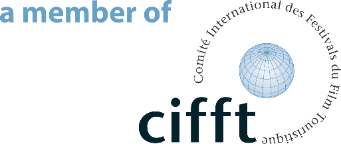 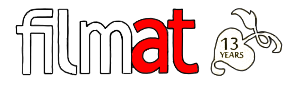 Entry formSelect the Competitive Section:By signing this entry form, I hereby certify that all the information provided on this form is true and correct.Please don´t forget to check the Box Bellow:  I have read and agree with the rules and regulations of the FilmAT Festival  I give permission to receive notifications, newsletters and festival communication.Date:							     The Applicant: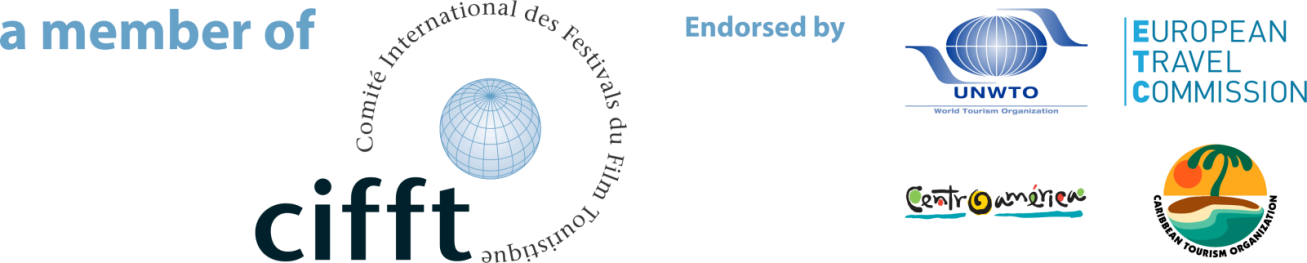 Applicant Information* (mandatory)Contact Name*Company/Institution*Address*Zip Code*City*Country*Mobile Phone*Email*Facebook/instagramWebsiteFeatures of the film* (mandatory)Original Title*English Title*Locations*Lenght of the Film*Year of production*Target Group*Synopsis (Short Description) *Film Objective(Purpose of the Film) *Where and when hasthe film already beenshown? *Competition Info* (mandatory)Competition Info* (mandatory)  NATIONAL AWARDS *For Polish Films or Related with Polandor  INTERNATIONAL AWARDS *For Worldwide FilmsSelect the Main Category:*    TOURISM COMUNICATIONSelect the Production Type:*  TV Commercials (up to 60 sec.)  Promotional Films (up to 15 min.)  Travel Videos   Social Media VideosSelect the Category or Thematic:*  Tourism Destinations (city, region, country)  Cultural Tourism  Sports & Adventure Tourism                                               Hotels & Resorts                                  Events, Fairs & Congress  Nature & Rural Tourism  Gastronomic Tourism    Tourism Services  Religious Tourism and Pilgrimage                                              Select the Main Category:*  DOCUMENTARIES & TV REPORTSSelect the Production Type:*  Short DOC (up to 30 min.)  Documentaries (up to 90 min.)  TV Reports  WebdocsSelect the Category or Thematic:*  Adventure, Expeditions & Travelling   Environment & Ecology  Nature & Wildlife  Ethnography & Society  Arts, Music & Culture  Biographies  History & Heritage  Transport and Eco-mobility  Sustainable and Responsible TourismSelect the Main Category:*  CORPORATE & INSTITUTIONAL FILMSSelect the Production Type:*  Films & Videos  Online Media VideosSelect the Category or Thematic:*  Corporate Image Films   Marketing Communication – B2B, B2C  Informational Films (Promotion of investment and economy in countries, regions and cities)  Internal Communication (history of the organization, annual reports, employee-oriented communication, safety)  Human Resources: recruitment & selection, employer branding, personalities/portraits  Fundraising, Non-profit, CSR  Environment & Ecology  Fairs, Shows, Events, Conference Openers  Promotion of educational projects, scientific events & universities  Road safetyName*Email*Director’s Biography*Director’s Filmography*Producer Information* (mandatory)Company Name*Contact Person*Email*Client InformationCompany/InstitutionContact PersonEmailAgency InformationAgency NameContact PersonEmail